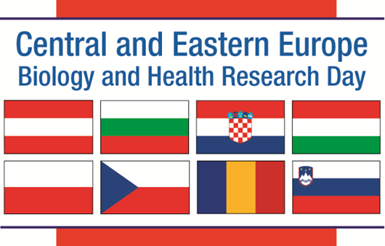 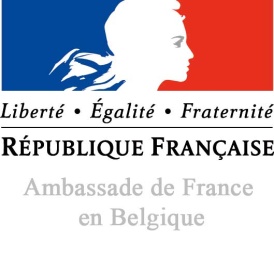 REGISTRATION FORMFrench-Central Eastern Europe 
Brokerage EventParis , 22 MAY 2017To be sent before 15 April 2017 to : votre emailINSTITUTIONINSTITUTIONINSTITUTIONINSTITUTIONName of institution :Name of institution :Name of institution :Acronym : Address :Address :Address :Website : REPRESENTATIVES  REPRESENTATIVES  REPRESENTATIVES  REPRESENTATIVES  1.Last Name : First Name : Position: 1.Email : Phone number : Phone number : 1.Registration :                 22 May                      21 May – welcome dinner               Registration :                 22 May                      21 May – welcome dinner               Registration :                 22 May                      21 May – welcome dinner               2.Last Name : First Name : Position: 2.Email : Phone number : Phone number : 2.Registration :                 22 May                      21 May – Welcome dinner Registration :                 22 May                      21 May – Welcome dinner Registration :                 22 May                      21 May – Welcome dinner 3.Last Name : First Name : Position: 3.Email : Phone number : Phone number : 3.Registration :                 22 May                      21 May  - welcome dinnerRegistration :                 22 May                      21 May  - welcome dinnerRegistration :                 22 May                      21 May  - welcome dinnerYOUR PROJECT - YOUR MAIN OBJECTIVES FOR COOPERATION (please check)(European, H2020 or international project, research, teaching, student & staff exchange, joint programs…)What do you do?What do you offer?What are you looking for?YOUR PROJECT - YOUR MAIN OBJECTIVES FOR COOPERATION (please check)(European, H2020 or international project, research, teaching, student & staff exchange, joint programs…)What do you do?What do you offer?What are you looking for?YOUR PROJECT - YOUR MAIN OBJECTIVES FOR COOPERATION (please check)(European, H2020 or international project, research, teaching, student & staff exchange, joint programs…)What do you do?What do you offer?What are you looking for?YOUR PROJECT - YOUR MAIN OBJECTIVES FOR COOPERATION (please check)(European, H2020 or international project, research, teaching, student & staff exchange, joint programs…)What do you do?What do you offer?What are you looking for?